Projet d’ordre du jour Réviséétabli par le Bureau de l’UnionAvertissement : le présent document ne représente pas les principes ou les orientations de l’UPOV	Ouverture de la session	Adoption de l’ordre du jour	Prolongation du mandat du Secrétaire général adjoint (document C/51/16) 	Examen de la conformité de la loi sur la protection des obtentions végétales de 2015 du Brunéi Darussalam avec l’Acte de 1991 de la Convention UPOV (document C/51/17) 	Examen de la conformité du projet de loi sur la protection des obtentions végétales du Guatemala avec l’Acte de 1991 de la Convention UPOV (document C/51/20)	Examen de la conformité du projet de loi sur la protection des obtentions végétales du Myanmar avec l’Acte de 1991 de la Convention UPOV (document C/51/21)	Rapport du président sur les travaux de la quatre-vingt-quatorzième session du Comité consultatif;  adoption, le cas échéant, des recommandations élaborées par ce comité (document C/51/18) 	Adoption de documents (document C/51/14) UPOV/INF/16	Logiciels échangeables (révision) (document UPOV/INF/16/7 Draft 1) UPOV/INF/22	Logiciels et équipements utilisés par les membres de l’Union (révision) (document UPOV/INF/22/4 Draft 1) UPOV/INF-EXN	Liste des documents UPOV/INF-EXN et date de la version la plus récente de ces documents (révision) (document UPOV/INF-EXN/11 Draft 1) 	Examen et approbation du projet de programme et budget de l’Union pour l’exercice biennal 2018-2019 (document C/51/4) 	États financiers pour 2016 (document C/51/12) 	Rapport du vérificateur externe des comptes (document C/51/13) 	Arriérés de contributions au 30 septembre 2017 (document C/51/11) 	Rapport annuel du Secrétaire général pour 2016 (document C/51/2);  rapport sur les activités menées pendant les neuf premiers mois de 2017 (document C/51/3)	Rapport sur l’état d’avancement des travaux du Comité administratif et juridique (document C/51/9) 	Rapport sur l’état d’avancement des travaux du Comité technique, des groupes de travail techniques et du Groupe de travail sur les techniques biochimiques et moléculaires, notamment les profils d’ADN (document C/51/10) 	Calendrier des réunions en 2018 (document C/51/8) 	Élection du nouveau présidenta)	du Groupe de travail technique sur les plantes agricoles (TWA)b)	du Groupe de travail technique sur les systèmes d’automatisation et les programmes d’ordinateur (TWC)c)	du Groupe de travail technique sur les plantes fruitières (TWF)d)	du Groupe de travail technique sur les plantes ornementales et les arbres forestiers (TWO)e)	du Groupe de travail technique sur les plantes potagères (TWV)f)	du Groupe de travail sur les techniques biochimiques et moléculaires, notamment les profils d’ADN (BMT)	Situation dans les domaines législatif, administratif et technique :a)	Rapports des représentants des membres et des observateurs (document C/51/15)b)	Coopération en matière d’examen (document C/51/5);  Liste des taxons protégés par les membres de l’Union (document C/51/6);  Statistiques sur la protection des obtentions végétales pour la période 2012-2016 (document C/51/7) 	Communiqué de presse (document C/51/19) 	Adoption d’un document rendant compte des décisions adoptées au cours de la session	Clôture de la session[Fin du document]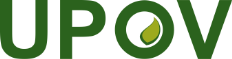 FUnion internationale pour la protection des obtentions végétalesConseilCinquante et unième session ordinaire
Genève, 26 octobre 2017C/51/1 Rev.Original : anglaisDate : 26 septembre 2017